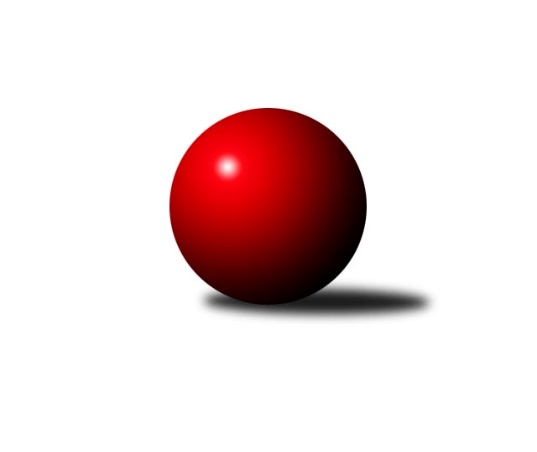 Č.13Ročník 2010/2011	6.12.2010Nejlepšího výkonu v tomto kole: 1728 dosáhlo družstvo: TJ Horní Benešov ˝D˝Meziokresní přebor-Bruntál, Opava 2010/2011Výsledky 13. kolaSouhrnný přehled výsledků:KK Jiskra Rýmařov ˝B˝	- TJ Kovohutě Břidličná ˝C˝	10:0	1700:1577		6.12.TJ  Krnov ˝C˝	- TJ Opava ˝E˝	10:0	1560:1406		6.12.TJ Horní Benešov ˝F˝	- TJ Opava ˝D˝	4:6	1525:1563		6.12.KK Minerva Opava ˝C˝	- TJ Horní Benešov ˝D˝	0:10	1610:1728		6.12.TJ Sokol Chvalíkovice ˝B˝	- TJ Jiskra Rýmařov˝D˝	8:2	1612:1449		6.12.TJ Kovohutě Břidličná ˝D˝	- TJ Jiskra Rýmařov ˝C˝	7:3	1630:1600		6.12.KK PEPINO Bruntál ˝B˝	- RSKK Raciborz	4:6	1450:1469		6.12.Tabulka družstev:	1.	TJ Jiskra Rýmařov ˝C˝	13	10	0	3	94 : 36 	 	 1579	20	2.	TJ Kovohutě Břidličná ˝D˝	13	10	0	3	81 : 49 	 	 1591	20	3.	RSKK Raciborz	13	9	1	3	87 : 43 	 	 1590	19	4.	TJ Horní Benešov ˝D˝	13	9	0	4	83 : 47 	 	 1606	18	5.	TJ Sokol Chvalíkovice ˝B˝	13	9	0	4	76 : 54 	 	 1568	18	6.	TJ Jiskra Rýmařov˝D˝	13	8	1	4	75 : 55 	 	 1577	17	7.	KK Jiskra Rýmařov ˝B˝	13	8	0	5	79 : 51 	 	 1608	16	8.	TJ  Krnov ˝C˝	13	7	0	6	74 : 56 	 	 1578	14	9.	TJ Opava ˝D˝	13	6	0	7	50 : 80 	 	 1550	12	10.	TJ Opava ˝E˝	13	4	0	9	49 : 81 	 	 1520	8	11.	TJ Kovohutě Břidličná ˝C˝	13	4	0	9	48 : 82 	 	 1560	8	12.	KK Minerva Opava ˝C˝	13	3	0	10	43 : 87 	 	 1545	6	13.	TJ Horní Benešov ˝F˝	13	2	0	11	39 : 91 	 	 1380	4	14.	KK PEPINO Bruntál ˝B˝	13	1	0	12	32 : 98 	 	 1479	2Podrobné výsledky kola:	 KK Jiskra Rýmařov ˝B˝	1700	10:0	1577	TJ Kovohutě Břidličná ˝C˝	Michal Ihnát	 	 208 	 203 		411 	 2:0 	 386 	 	176 	 210		Jaroslav Zelinka	Jaroslav Horáček	 	 212 	 217 		429 	 2:0 	 419 	 	209 	 210		Anna Dosedělová	Josef Mikeska	 	 220 	 225 		445 	 2:0 	 376 	 	181 	 195		Lubomír Khýr	Štěpán Charník	 	 216 	 199 		415 	 2:0 	 396 	 	204 	 192		Pavel Veselkarozhodčí: Nejlepší výkon utkání: 445 - Josef Mikeska	 TJ  Krnov ˝C˝	1560	10:0	1406	TJ Opava ˝E˝	Jiří Chylík	 	 183 	 206 		389 	 2:0 	 328 	 	175 	 153		Vilibald Marker	Petr Daranský	 	 190 	 200 		390 	 2:0 	 371 	 	168 	 203		Vladislav Kobelár	Jaromír Čech	 	 195 	 182 		377 	 2:0 	 324 	 	171 	 153		Jiří Novák	Jaroslav Lakomý	 	 209 	 195 		404 	 2:0 	 383 	 	187 	 196		Karel Michalkarozhodčí: Nejlepší výkon utkání: 404 - Jaroslav Lakomý	 TJ Horní Benešov ˝F˝	1525	4:6	1563	TJ Opava ˝D˝	Jiří Spevák	 	 164 	 156 		320 	 0:2 	 391 	 	179 	 212		Pavel Jašek	Jaromír  Hendrych ml.	 	 204 	 203 		407 	 2:0 	 383 	 	185 	 198		Jaromír Hendrych	Michal Vavrák	 	 183 	 215 		398 	 0:2 	 409 	 	210 	 199		Miroslava Hendrychová	Miroslav Petřek st.	 	 199 	 201 		400 	 2:0 	 380 	 	172 	 208		Pavla Hendrychovározhodčí: Nejlepší výkon utkání: 409 - Miroslava Hendrychová	 KK Minerva Opava ˝C˝	1610	0:10	1728	TJ Horní Benešov ˝D˝	Lubomír Bičík	 	 169 	 188 		357 	 0:2 	 393 	 	200 	 193		Miloslav  Petrů	Hana Heiserová	 	 207 	 198 		405 	 0:2 	 437 	 	209 	 228		David Láčík	Marta Andrejčáková	 	 221 	 206 		427 	 0:2 	 431 	 	227 	 204		Petr Kozák	Jan Strnadel	 	 201 	 220 		421 	 0:2 	 467 	 	231 	 236		Zdeněk Janákrozhodčí: Nejlepší výkon utkání: 467 - Zdeněk Janák	 TJ Sokol Chvalíkovice ˝B˝	1612	8:2	1449	TJ Jiskra Rýmařov˝D˝	Vladimír Kostka	 	 195 	 202 		397 	 2:0 	 354 	 	175 	 179		Miroslav Langer	Sabina Trulejová	 	 186 	 186 		372 	 0:2 	 429 	 	209 	 220		Pavel Přikryl	Dalibor Krejčiřík	 	 199 	 207 		406 	 2:0 	 349 	 	176 	 173		Josef Matušek	Roman Beinhauer	 	 211 	 226 		437 	 2:0 	 317 	 	144 	 173		Jaromír Návratrozhodčí: Nejlepší výkon utkání: 437 - Roman Beinhauer	 TJ Kovohutě Břidličná ˝D˝	1630	7:3	1600	TJ Jiskra Rýmařov ˝C˝	Pavel Vládek	 	 191 	 214 		405 	 1:1 	 405 	 	195 	 210		Miroslava Paulerová	Ivo Mrhal st.	 	 209 	 209 		418 	 2:0 	 395 	 	194 	 201		Petr Chlachula	Ota Pidima	 	 198 	 209 		407 	 0:2 	 416 	 	200 	 216		Marek Hampl	Josef Václavík	 	 213 	 187 		400 	 2:0 	 384 	 	194 	 190		Romana Valovározhodčí: Nejlepší výkon utkání: 418 - Ivo Mrhal st.	 KK PEPINO Bruntál ˝B˝	1450	4:6	1469	RSKK Raciborz	Richard Janalík	 	 185 	 188 		373 	 2:0 	 346 	 	184 	 162		Marek Prusicki	Jan Mlčák	 	 169 	 173 		342 	 0:2 	 368 	 	194 	 174		Cezary Koczorski	Zdenek Hudec	 	 201 	 194 		395 	 2:0 	 390 	 	190 	 200		Mariusz Gierczak	Milan Volf	 	 167 	 173 		340 	 0:2 	 365 	 	182 	 183		Maciej Basistarozhodčí: Nejlepší výkon utkání: 395 - Zdenek HudecPořadí jednotlivců:	jméno hráče	družstvo	celkem	plné	dorážka	chyby	poměr kuž.	Maximum	1.	Petr Kozák 	TJ Horní Benešov ˝D˝	424.59	292.7	131.9	4.4	7/7	(450)	2.	Mariusz Gierczak 	RSKK Raciborz	418.80	284.5	134.3	6.3	6/6	(442)	3.	Maciej Basista 	RSKK Raciborz	417.81	285.1	132.7	5.0	6/6	(464)	4.	Ota Pidima 	TJ Kovohutě Břidličná ˝D˝	415.91	282.1	133.8	7.3	5/6	(442)	5.	Martin Mikeska 	KK Jiskra Rýmařov ˝B˝	415.22	287.2	128.0	6.0	6/6	(478)	6.	Petr Domčík 	TJ Jiskra Rýmařov˝D˝	411.56	286.4	125.1	7.5	4/5	(447)	7.	Miroslava Paulerová 	TJ Jiskra Rýmařov ˝C˝	407.00	284.8	122.2	5.8	5/7	(465)	8.	Pavel Přikryl 	TJ Jiskra Rýmařov˝D˝	406.13	283.9	122.2	7.3	5/5	(461)	9.	Pavel Vládek 	TJ Kovohutě Břidličná ˝D˝	405.98	279.1	126.8	7.9	6/6	(451)	10.	Josef Matušek 	TJ Jiskra Rýmařov˝D˝	405.47	288.9	116.6	7.5	5/5	(448)	11.	Zdeněk Janák 	TJ Horní Benešov ˝D˝	405.25	282.9	122.4	10.2	5/7	(467)	12.	Josef Václavík 	TJ Kovohutě Břidličná ˝D˝	405.03	279.7	125.3	6.6	6/6	(428)	13.	Jaromír Čech 	TJ  Krnov ˝C˝	404.67	278.9	125.8	7.4	6/6	(436)	14.	Romana Valová 	TJ Jiskra Rýmařov ˝C˝	404.31	281.5	122.8	6.8	6/7	(444)	15.	Josef Mikeska 	KK Jiskra Rýmařov ˝B˝	402.17	285.9	116.3	8.9	5/6	(447)	16.	Štěpán Charník 	KK Jiskra Rýmařov ˝B˝	400.64	278.6	122.0	8.7	5/6	(456)	17.	František Habrman 	TJ Kovohutě Břidličná ˝C˝	400.10	277.8	122.4	5.4	5/5	(447)	18.	Dalibor Krejčiřík 	TJ Sokol Chvalíkovice ˝B˝	399.87	278.7	121.2	6.6	6/8	(427)	19.	Pavel Veselka 	TJ Kovohutě Břidličná ˝C˝	399.58	276.9	122.7	7.7	5/5	(437)	20.	David Láčík 	TJ Horní Benešov ˝D˝	398.62	275.4	123.2	6.7	7/7	(446)	21.	Miroslava Hendrychová 	TJ Opava ˝D˝	398.57	283.4	115.2	7.8	5/5	(427)	22.	Jaroslav Horáček 	KK Jiskra Rýmařov ˝B˝	398.47	276.9	121.6	6.5	6/6	(442)	23.	Jaromír Hendrych 	TJ Opava ˝D˝	397.73	279.9	117.9	8.9	5/5	(435)	24.	Petr Daranský 	TJ  Krnov ˝C˝	397.58	277.9	119.7	9.3	6/6	(445)	25.	Jan Strnadel 	KK Minerva Opava ˝C˝	396.58	274.7	121.8	8.8	5/6	(455)	26.	Michal Ihnát 	KK Jiskra Rýmařov ˝B˝	396.13	273.6	122.5	7.0	4/6	(440)	27.	Vladimír Kostka 	TJ Sokol Chvalíkovice ˝B˝	396.00	272.8	123.3	6.1	8/8	(421)	28.	Marek Hampl 	TJ Jiskra Rýmařov ˝C˝	395.61	267.8	127.9	6.2	7/7	(423)	29.	Petr Chlachula 	TJ Jiskra Rýmařov ˝C˝	394.31	279.8	114.5	7.9	6/7	(493)	30.	Jaroslav Lakomý 	TJ  Krnov ˝C˝	393.97	276.4	117.6	9.4	6/6	(432)	31.	Antonín Hendrych 	TJ Sokol Chvalíkovice ˝B˝	393.57	275.1	118.4	6.6	7/8	(428)	32.	Miloslav  Petrů 	TJ Horní Benešov ˝D˝	392.67	275.1	117.6	7.3	7/7	(430)	33.	Josef Klapetek 	TJ Opava ˝E˝	392.63	278.5	114.1	9.0	5/6	(442)	34.	Ivo Mrhal  st.	TJ Kovohutě Břidličná ˝D˝	392.34	279.0	113.3	9.0	5/6	(418)	35.	Martin Chalupa 	KK Minerva Opava ˝C˝	390.83	279.7	111.2	9.4	6/6	(414)	36.	Anna Dosedělová 	TJ Kovohutě Břidličná ˝C˝	390.00	284.2	105.8	11.7	5/5	(419)	37.	Karel Michalka 	TJ Opava ˝E˝	389.83	263.4	126.4	7.2	6/6	(424)	38.	Lubomír Bičík 	KK Minerva Opava ˝C˝	388.67	267.3	121.4	9.4	6/6	(430)	39.	Jaroslav Zelinka 	TJ Kovohutě Břidličná ˝C˝	387.84	275.7	112.1	10.2	5/5	(414)	40.	Jiří Chylík 	TJ  Krnov ˝C˝	387.58	276.6	111.0	10.2	6/6	(452)	41.	Olga Kiziridisová 	KK PEPINO Bruntál ˝B˝	387.30	274.1	113.2	8.4	5/6	(412)	42.	Cezary Koczorski 	RSKK Raciborz	386.44	275.4	111.0	8.8	6/6	(429)	43.	Vladislav Kobelár 	TJ Opava ˝E˝	385.75	267.8	118.0	8.3	6/6	(435)	44.	Miroslav Petřek  st.	TJ Horní Benešov ˝F˝	384.07	266.7	117.4	8.0	6/7	(447)	45.	Pavel Jašek 	TJ Opava ˝D˝	380.14	271.5	108.6	12.3	5/5	(417)	46.	Marek Prusicki 	RSKK Raciborz	377.95	273.1	104.9	11.7	5/6	(406)	47.	Zdenek Hudec 	KK PEPINO Bruntál ˝B˝	377.92	270.7	107.3	9.3	6/6	(411)	48.	Miroslav Langer 	TJ Jiskra Rýmařov˝D˝	374.50	271.0	103.5	11.0	5/5	(426)	49.	Pavla Hendrychová 	TJ Opava ˝D˝	374.47	261.2	113.2	7.9	5/5	(420)	50.	Hana Heiserová 	KK Minerva Opava ˝C˝	368.50	263.9	104.6	11.2	4/6	(405)	51.	Jan Mlčák 	KK PEPINO Bruntál ˝B˝	367.92	263.8	104.1	10.4	4/6	(397)	52.	Jiří Novák 	TJ Opava ˝E˝	355.75	261.8	94.0	17.9	4/6	(384)	53.	Vilibald Marker 	TJ Opava ˝E˝	355.06	259.3	95.8	13.0	4/6	(384)	54.	Vladislava Kubáčová 	KK PEPINO Bruntál ˝B˝	353.20	257.0	96.2	11.2	5/6	(381)	55.	Kamil Zákoutský 	TJ Horní Benešov ˝F˝	335.14	248.9	86.2	14.9	7/7	(366)		Roman Beinhauer 	TJ Sokol Chvalíkovice ˝B˝	422.88	287.3	135.6	2.6	4/8	(457)		Milan Franer 	TJ Opava ˝E˝	420.60	291.0	129.6	4.4	1/6	(428)		Lukasz Pawelek 	RSKK Raciborz	406.00	290.0	116.0	10.0	1/6	(406)		Marta Andrejčáková 	KK Minerva Opava ˝C˝	393.42	277.2	116.3	6.6	3/6	(427)		Jaromír  Hendrych ml. 	TJ Horní Benešov ˝F˝	393.38	277.7	115.7	6.3	4/7	(424)		Jiří Holáň 	KK Minerva Opava ˝C˝	387.00	272.0	115.0	8.0	1/6	(387)		Michal Krejčiřík 	TJ Horní Benešov ˝F˝	386.33	269.4	116.9	10.6	3/7	(409)		Sabina Trulejová 	TJ Sokol Chvalíkovice ˝B˝	384.00	272.8	111.2	8.3	2/8	(401)		Jiří Polášek 	TJ Jiskra Rýmařov ˝C˝	383.83	270.6	113.3	9.0	4/7	(411)		Dariusz Jaszewski 	RSKK Raciborz	379.08	266.9	112.2	6.1	3/6	(394)		Vladimír Klein 	TJ Opava ˝E˝	379.00	261.5	117.5	8.0	1/6	(389)		Lubomír Khýr 	TJ Kovohutě Břidličná ˝C˝	375.89	263.3	112.6	10.4	3/5	(403)		Richard Janalík 	KK PEPINO Bruntál ˝B˝	371.20	263.1	108.1	10.8	2/6	(387)		Vojtěch Orlík 	TJ Sokol Chvalíkovice ˝B˝	369.47	255.9	113.6	10.5	5/8	(401)		Miroslav Nosek 	TJ Sokol Chvalíkovice ˝B˝	368.00	266.0	102.0	10.5	2/8	(373)		Nikolas Košík 	TJ Horní Benešov ˝F˝	367.00	263.0	104.0	15.0	1/7	(367)		Zbyněk Tesař 	TJ Horní Benešov ˝D˝	366.00	259.8	106.2	10.3	3/7	(385)		Roman Skácel 	TJ Horní Benešov ˝D˝	361.00	257.0	104.0	12.0	1/7	(361)		Patricie Šrámková 	TJ Horní Benešov ˝F˝	360.50	269.5	91.0	13.8	4/7	(367)		Beáta Jašková 	TJ Opava ˝D˝	360.00	257.0	103.0	9.0	1/5	(360)		Milan Milián 	KK PEPINO Bruntál ˝B˝	356.08	245.6	110.5	10.6	3/6	(378)		Milan Volf 	KK PEPINO Bruntál ˝B˝	355.11	249.1	106.1	10.2	3/6	(367)		František Pončík 	TJ Kovohutě Břidličná ˝D˝	350.00	247.7	102.3	13.0	3/6	(416)		Stanislav Troják 	KK Minerva Opava ˝C˝	348.33	256.7	91.7	15.7	3/6	(386)		Jaromír Návrat 	TJ Jiskra Rýmařov˝D˝	348.25	248.3	100.0	11.6	2/5	(407)		Josef Příhoda 	KK PEPINO Bruntál ˝B˝	340.00	258.0	82.0	16.0	1/6	(340)		Stanislav Horák 	TJ Jiskra Rýmařov ˝C˝	339.00	242.0	97.0	10.0	1/7	(339)		Jiří Spevák 	TJ Horní Benešov ˝F˝	336.00	253.5	82.5	16.0	1/7	(352)		Michal Vavrák 	TJ Horní Benešov ˝F˝	333.17	244.7	88.5	18.3	3/7	(398)		Magdalena Soroka 	RSKK Raciborz	330.00	241.5	88.5	17.0	2/6	(357)		Jitka Kovalová 	TJ  Krnov ˝C˝	330.00	245.7	84.3	18.3	1/6	(336)		Vlastimil Trulej 	TJ Sokol Chvalíkovice ˝B˝	325.00	247.0	78.0	15.0	1/8	(325)		Daniel Košík 	TJ Horní Benešov ˝F˝	325.00	255.5	69.5	18.0	2/7	(329)		Vítězslav Kadlec 	TJ  Krnov ˝C˝	308.00	239.0	69.0	22.0	1/6	(308)		Vladislav Vavrák 	TJ Horní Benešov ˝F˝	291.50	214.0	77.5	17.0	2/7	(300)Sportovně technické informace:Starty náhradníků:registrační číslo	jméno a příjmení 	datum startu 	družstvo	číslo startu
Hráči dopsaní na soupisku:registrační číslo	jméno a příjmení 	datum startu 	družstvo	Program dalšího kola:10.1.2011	po	17:00	KK Jiskra Rýmařov ˝B˝ - KK PEPINO Bruntál ˝B˝	10.1.2011	po	17:00	TJ  Krnov ˝C˝ - TJ Kovohutě Břidličná ˝C˝	10.1.2011	po	17:00	TJ Horní Benešov ˝F˝ - TJ Opava ˝E˝	10.1.2011	po	17:00	KK Minerva Opava ˝C˝ - TJ Opava ˝D˝	10.1.2011	po	17:00	TJ Sokol Chvalíkovice ˝B˝ - TJ Horní Benešov ˝D˝	10.1.2011	po	17:00	TJ Kovohutě Břidličná ˝D˝ - TJ Jiskra Rýmařov˝D˝	10.1.2011	po	18:00	RSKK Raciborz - TJ Jiskra Rýmařov ˝C˝	Nejlepší šestka kola - absolutněNejlepší šestka kola - absolutněNejlepší šestka kola - absolutněNejlepší šestka kola - absolutněNejlepší šestka kola - dle průměru kuželenNejlepší šestka kola - dle průměru kuželenNejlepší šestka kola - dle průměru kuželenNejlepší šestka kola - dle průměru kuželenNejlepší šestka kola - dle průměru kuželenPočetJménoNázev týmuVýkonPočetJménoNázev týmuPrůměr (%)Výkon2xZdeněk JanákHor.Beneš.D4673xZdeněk JanákHor.Beneš.D115.534673xJosef MikeskaRýmařov B4453xRoman BeinhauerChvalíkov. B112.314374xRoman BeinhauerChvalíkov. B4372xZdenek HudecPEPINO B111.083953xDavid LáčíkHor.Beneš.D4373xJaroslav LakomýKrnov C110.74044xPetr KozákHor.Beneš.D4314xPavel PřikrylRýmařovD110.254295xPavel PřikrylRýmařovD4294xMariusz GierczakRaciborz109.67390